Территория Марксовского муниципального районазаключается в границах, закрепленных действующимадминистративно-территориальным делением, является неотъемлемой частью Саратовской области. В соответствии с Законом Саратовской области от 27 декабря 2004 года  № 97-ЗСО «О муниципальных образованиях, входящих в состав Марксовского муниципального района» в состав Марксовского муниципального района входят:Муниципальное образование город Маркс  - со статусом городского поселения.Зоркинское муниципальное образование  - со статусом сельского поселения. В состав образования входят:с. Зоркино,  с. Васильевка, с. Волково, с. Воротаевка, с. Георгиевка, с. Золотовка, п. Колос, с. Михайловка,с. Новая жизнь, с. Семеновка, п. Сухой, с. Ястребовка.Кировское  муниципальное образование -  со статусом сельского поселения. В состав образования входят:с. Кировское, п. Водопьяновка, с. Калининское, с. Полековское, с. Пугачевка, с. Степное, с. Фурманово.Липовское муниципальное образование -  со статусом сельского поселения. В состав образования входят:с. Липовка, с. Бобово, с. Вознесенка, с. Заря, с. Ильичевка, п. им. Тельмана, с. Красная Звезда, п. Солнечный,с. Чкаловка, с. Яблоня.Осиновское муниципальное образование -  со статусом сельского поселения. В состав образования входят:п. Осиновский, с. Березовка, с. Бородаевка, с. Каменка, с. Новосельское, с. Филипповка, п. Чапаевка.Подлесновское муниципальное образование -  со статусом сельского поселения. В состав образования входят:с. Подлесное, с. Александровка, с. Баскатовка, с. Буерак, п. Звезда, с. Караман, п. Кривовское, с. Орловское,  с. Павловка, с. Рязановка, с. Сосновка.Приволжское муниципальное образование -  со статусом сельского поселения. В состав образования входят:с. Приволжское, с. Андреевка, с. Бобровка, п. Восток, с. Звонаревка, с. Красная Поляна, с. Луговское, с. Павловка, с.Раскатово, с. Фурмановка.Марксовский район по своему организационно-правовому статусу является муниципальным образованием, созданным в соответствии с волеизъявлением жителей города Маркса и сел, входящих в Марксовский район в результате референдума от 22 декабря 1996 года.Муниципальное образование включает в себя одно городское поселение и шесть сельских.Во всех муниципальных образованиях сформированы законодательные и исполнительные органы местного самоуправления, в соответствии с Законом Саратовской области «О местном самоуправлении в Саратовской области» и Уставами Марксовского муниципального района, городского и сельских поселений.Устав Марксовского района принят на референдуме 22 декабря 1996 года.  Собранием  муниципального района в него неоднократно  вносились  изменения и дополнения.В соответствии с Федеральным законом «Об общих принципах местного самоуправления в Российской Федерации» № 131-ФЗ от 06.10.2003 года и Законом Саратовской области от 27.09.2005 года «О порядке решения вопросов местного значения поселений на территории Саратовской области в 2007году» на органы местного самоуправления возложены  определенные полномочия по управлению поселениями. Структура, порядок организации и деятельности администраций муниципальных образований  определяются решениями соответствующих Советов депутатов. Полномочия органов местного самоуправления Марксовского муниципального района распространяются на городские, сельские и межселенные территории, земли сельскохозяйственных и промышленных предприятий в пределах прав, закрепленных действующим законодательством Российской Федерации и Саратовской  области. Административным центром Марксовского муниципального района  является город Маркс.Истоки Марксовского района относятся к XVIII столетию, когда по Указу императрицы Екатерины II на берегу  реки Волги стали селиться немцы, голландцы, австрийцы. В 1765 году основан город Екатериненштадт. Исконным    занятием населения было земледелие - выращивание зерна, табака, картофеля и переработка сельхозпродукции. Развивались промыслы, ремесла, торговля. К концу XIX века зародилось промышленное производство. Начали  работать фабрики по производству сельхозорудий, табачная и шерстеваляльные; кирпичный, кожевенный, лесопильный заводы.В городе было четыре церкви, Центральное училище, банк, построена больница, несколько школ, в том числе и музыкальная, создана типография, открылись два театра и т. д.Дата образования района в настоящих границах - март . Марксовским район стал называться в конце 41 - начале 42 гг.Город и район получили свое  развитие во время существования Автономной немецкой республики. Тяжелым испытанием для населения были годы Великой Отечественной войны, период восстановления народного хозяйства. Более значительное развитие город и район получил в 70-е годы, в годы широкого развития строительства мелиоративных систем, создания крупных хозяйств на орошаемых землях. В настоящее время  Марксовский район представляет собой крупный промышленный и аграрный комплекс.Марксовский район расположен в левобережной зоне  Среднего Поволжья, граничит с районами: Энгельсским, Балаковским, Ершовским, Федоровским, Вольским, Советским, Воскресенским.Площадь района в административных границах составляет 2910 км2.Количество сел – 57Расстояние от районного центра до г. Саратова - .Землепользование Марксовского района относится к северной под зоне сухих степей Заволжья. Почвообразовательный процесс протекает по степному типу с образованием темно-каштановых почв. На территории района выделены следующие систематические группы почв:Темно - каштановые террасовые почвы различного механического состава.Лугово-каштановые почвы, имеющие преимущественно комплексное распространение.Лугово-лиманные почвы, залегающие в комплексе с темно-каштановыми террасовыми почвамиПойменные влажно-луговые слоистые почвы.Солонцы каштановые, имеющие комплексное распространение с темно-каштановыми террасовыми почвами.Иловато-болотные и лугово-болотные почвы степей.7.    Комплекс смытых и намытых почв балок, а также обнажения почвообразующих пород.Средняя годовая температура по многолетним данным составляет 5.3 - 5.7 градусов. Средняя температура самого холодного месяца (февраль) – 6,6 град., самого жаркого (июля) +25,2 град. Температура ниже нуля отмечается с ноября по апрель. Переход от холода к теплу в весенний период очень быстрый, что вызывает необходимость завершения весенне-полевых работ в предельно сжатые сроки. Возобновление вегетации озимых культур и многолетних трав связано с устойчивым переходом среднесуточной температуры + 5 град. С. Начало вегетации отмечается 13-14 апреля и длится 155 - 175 дней до 29 сентября - 1 октября.Термические ресурсы превышают потребность в тепле всех зерновых культур - сумма активных температур (свыше 10 град. С) составляет 2800-2900 градусов С., средняя продолжительность безморозного периода 157-163 дня.Наступление первого заморозка в среднем отмечается 20-25 октября, последнего - 25 марта – 1 апреля. Однако, в отдельные годы последние весенние заморозки возможны до конца мая, а ранние - осенние в первой декаде сентября, оттаивание в начале апреля; глубина промерзания почвы в декабре - ., в январе - ., в феврале - ., марте – . Наступление мягкопластичного состояния почвы (спелость) в среднем отмечается 6 апреля.Среднегодовое количество осадков 495-, но годовые суммы осадков подвержены резким колебаниям.На теплый период приходится большая часть осадков –320-325, из них:  выпадает в период с температурой выше 10 градусов.Летом осадки имеют характер ливней, слабо впитывающихся в почву. Кроме того, высокие летние температуры и падение относительной влажности воздуха в дневные часы до 38-40% способствуют непроизвольному расходованию почвенной влаги.ЛЕСНЫЕ РЕСУРСЫПлощадь лесных угодий составляет .ВОДНЫЕ РЕСУРСЫПлощадь водных угодий составляет .Структура распределения земельной площади Основные показатели окружающей средыПредприятия, представляющие угрозу окружающей среде.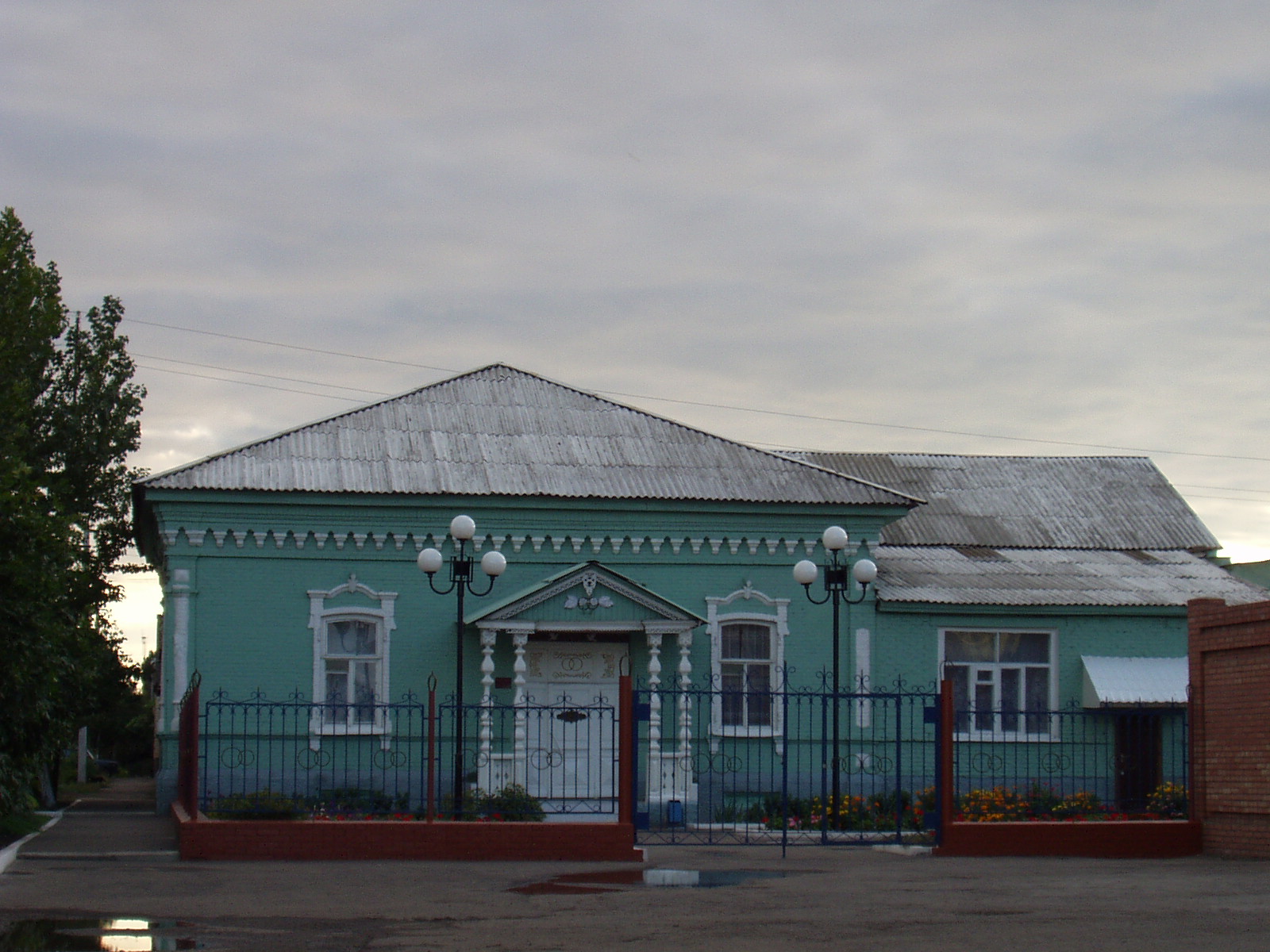 Основные демографические показателиСоциальная защита населенияСредняя заработная плата  по видам экономической деятельностиЧисленность учебных заведений и детских дошкольных учреждений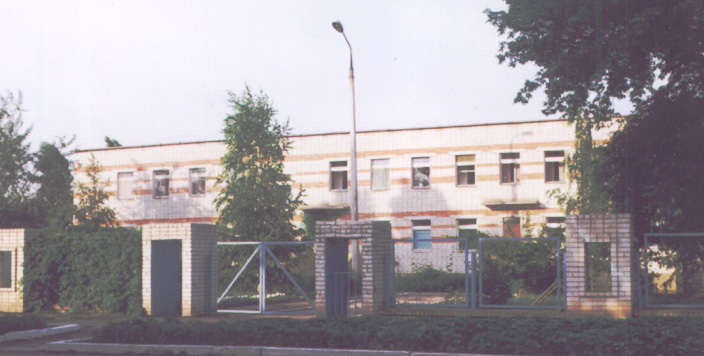 Количество кружков и спортивных секций - 774, с числом занятых в них детей – 5298ОбразованиеСоциальные показатели детских дошкольных учреждений и школЧисленность  учащихся  и  студентов  ВУЗов  и  СПУЗов  г. Саратова(выпускников  г. Маркса  и  Марксовского  района)Численность учащихся общеобразовательных учебных заведенийКоличество домов-интернатов, детских домов, домов ребенка и число мест в нихОбеспеченность школами и дошкольными учреждениями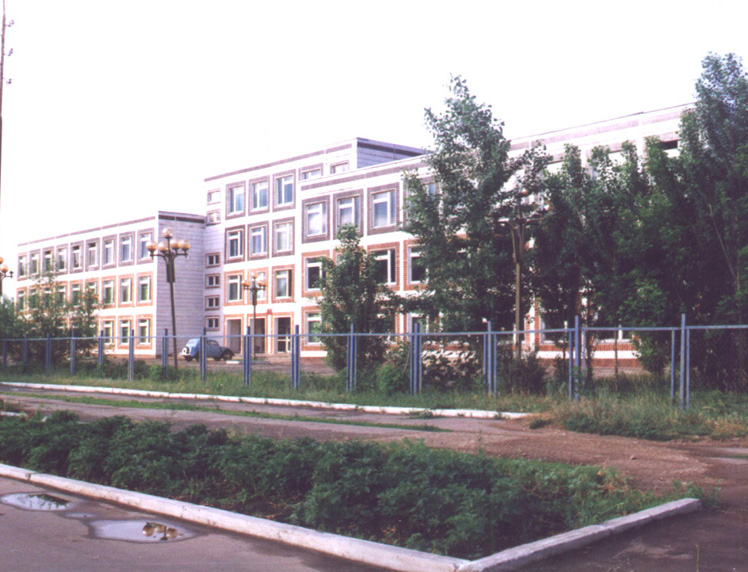 Культурно-просветительские учрежденияВ школах искусств дополнительное образование получают 841 детей: на отделениях хореографии – 187, фортепианном – 152, народных инструментов – 132, духовых и ударных инструментах – 47, художественном – 134, декоративно-прикладного искусства –48, струнных инструментов – 31, фольклорное -41,  эстрадное пение–16.ЗдравоохранениеОсновные показатели здравоохранения Показатели здравоохраненияОсновные экономические показатели коммунального хозяйства Благоустройство территории районаТеплоснабжениеВодоснабжение и канализацияЭлектроснабжение* сведения предоставлены ОАО «Облкоммунэнерго» «Марксовские городские электрические сети»Газоснабжение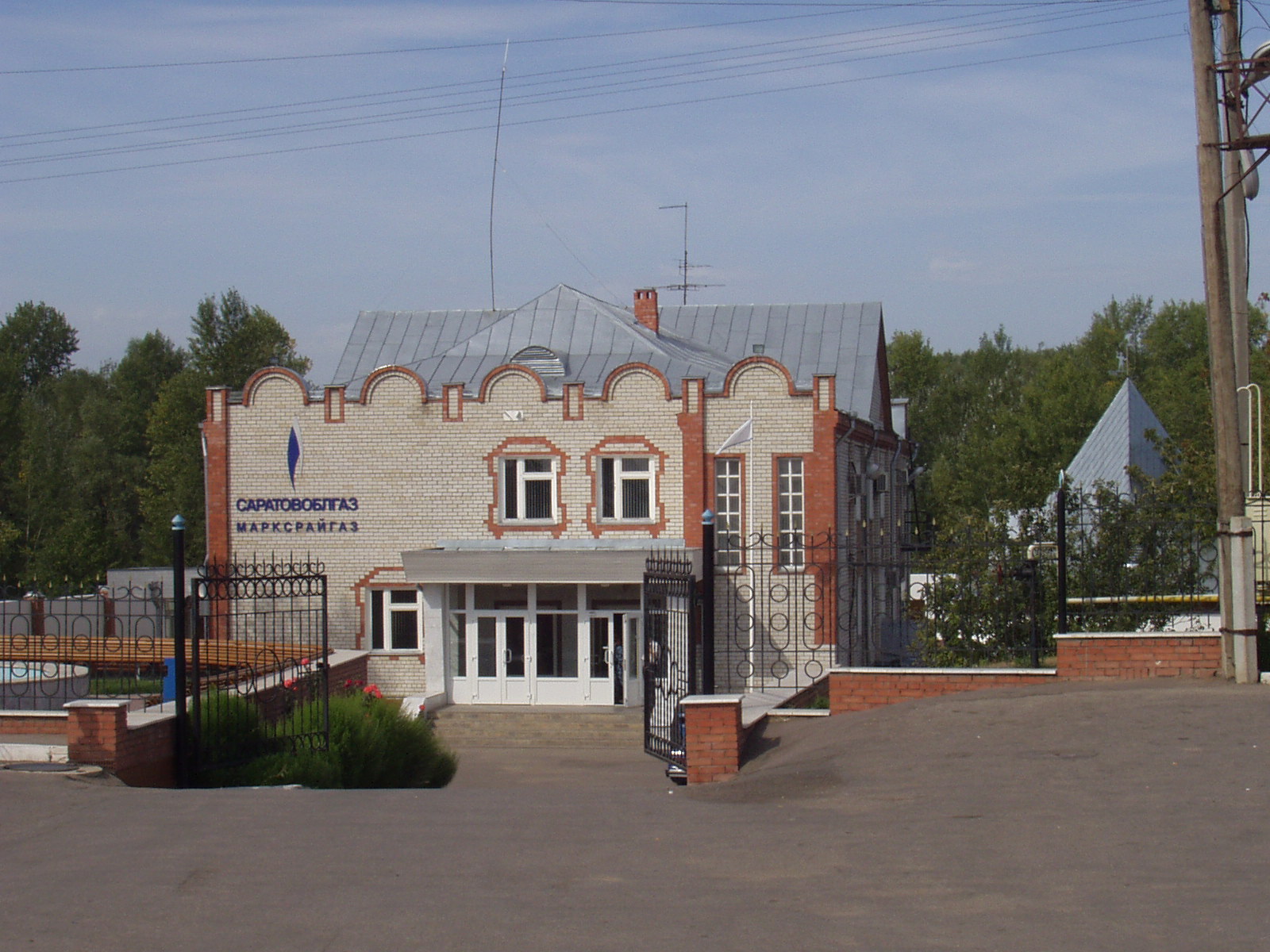 Развитие физкультуры и спорта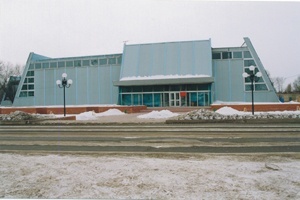 В рядах Российской Армии на 01.10.2017 г. проходят службу 205 человек.ПравопорядокЧисленность безработныхСредняя  численность  работников по крупным и средним организациям – всего(без внешних совместителей)В городе действуют несколько крупных и средних промышленных предприятий – ОАО «Волгодизельаппарат» по производству дизельной топливной аппаратуры для морских судов, маневровых тепловозов, большегрузных самосвалов; а также почвообрабатывающих агрегатов, по переработке масла семян подсолнечника - ООО «Товарное хозяйство», пивоваренный –ОАО  «Пивзавод – Марксовский», ОАО «Маслодел» и другие.Отраслевая структура отгрузки обрабатывающих производств.*Данные на 01.04.2017 г.Производство основных видов сельскохозяйственной продукции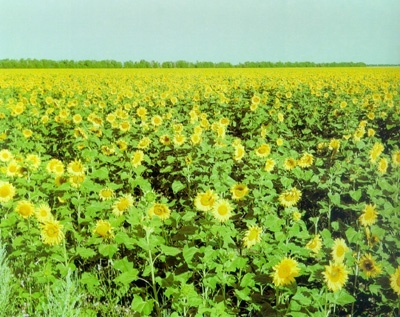 Отгрузка продукции по крупным и средним предприятиям  пищевой и перерабатывающей промышленности	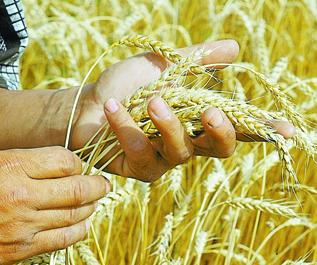 Динамика  объема реализации  продукции  сельского  хозяйства	За 9 месяцев 2017 года сельскохозяйственными организациями района отгружено по всем каналам реализации 854,6 т. скота и птицы (в живой массе), что составляет 94,7 % к 01.10.2016 года; 39071,9 т. молока (107,0 %); 22995 т. зерновых и зернобобовых культур (135,1%).Продуктивность скота и птицы по с/х предприятиям.Структура сельхозпроизводителей (с учетом малых предприятий)Основные показатели деятельности автотранспорта.Наличие автотранспортаСтруктура розничного товарооборота (тыс. руб.)На территории района функционируют:- 444 магазинов, 7 киосков,60 предприятий общественного питания, 110 предприятий бытового обслуживания, 1 рынок,5 предприятий оптовой и мелкооптовой торговли, 20 аптек.Из общего количества магазинов 303 приходится на город и 141– на село. Из 444 магазинов продовольственных - 122,промышленных – 184, смешанных – 1138. Реализуют алкогольную продукцию 210 магазин.Распределение предприятий и организаций по организационно-правовым формамРаспределение предприятий и организаций по формам собственностиУдельный вес предприятий и организаций по формам собственностиНаибольший удельный вес занимают предприятия, находящиеся:- в частной собственности – 69,7%;- в муниципальной собственности – 20,3%;- в собственности общественных объединений – 5,1%;	- в государственной собственности – 3,6%;-  к прочим формам собственности относится – 1,3%.Распределение предприятий и организаций по видам экономической деятельности*Дебиторско – кредиторская задолженность по отраслям народного хозяйства (тыс. руб.)Структура дебиторско – кредиторской задолженности (тыс. руб.)Основные показатели инвестиционной деятельностиСтруктура средств по источникам финансирования Исполнение местного бюджета (тыс. руб.)Основные социально-экономические показателиразвития малого предпринимательстваПОЛИТИЧЕСКОЕ УСТРОЙСТВОТЕРРИТОРИАЛЬНО-ГЕОГРАФИЧЕСКОЕ ПОЛОЖЕНИЕ МУНИЦИПАЛЬНОГО ОБРАЗОВАНИЯПоказателитыс. гаОбщая площадь земель, из нее:290,81. Площадь с/х угодий – всего251,1в том числе:пашня195,3из нее посевная площадь147,5многолетние насаждения0,8сенокосы3,5пастбища43,52.Площадь лесов9,93.Земли водного фонда14,34.Земли населенных пунктов9,365.Земли промышленности1,396.Земли особо охраняемых территорий0,117.Земли запаса4,64Из общей площади земель на 01.10.17 г.– 290 800,00 га:- в собственности граждан – 133 831,89 га;-в государственной собственности – 95998,98 га;- в муниципальной  собственности        –19776,65 га;- в собственности юридических лиц – 41192,48 га.Из общей площади земель на 01.10.17 г.– 290 800,00 га:- в собственности граждан – 133 831,89 га;-в государственной собственности – 95998,98 га;- в муниципальной  собственности        –19776,65 га;- в собственности юридических лиц – 41192,48 га.ПоказателиЕд. измеренияНа 01.10.2017 гПлощадь экологически опасных территорийкв. км.3,8Валовой выброс загрязняющих веществ в атмосферу, всего в т. ч.тыс. т в год6,1от стационарных источников тыс. т в год0,6от передвижных источников (автотранспорта)тыс. т в год5,5Объем сброса сточных вод, всегомлн. м30,437в т. ч. в поверхностные водоемымлн. м30,42НаименованиеМесто расположенияНа водные объекты: ООО «Водоканал», ООО «НПФ «МОССАР»г. МарксНа атмосферный воздух: МУП «Тепловые сети», ОАО «Волгодизельаппарат»ООО «Пивзавод Марксовский», ОАО «Трансаммиак»г. МарксНа земельные ресурсы: полигон и свалки ТБО, нефтепровод НПС «Бородаевка»г. Маркс, с. Зоркино,                 с. ПодлесноеОсновные демографические показателиПоказателиНа 01.10.2017 г.Численность постоянного населения (тыс. чел.), в том числе63,5городского, тыс. чел.31,8сельского, тыс. чел.31,7Плотность населения, чел/кв. км22,0Численность пенсионеров, состоящих на учете в органах соц. обеспечения (чел.) – всего18649в т.ч. – работающих пенсионеров, чел.3300- пенсионеров труда, чел.17292из них - по старости, чел. 15605- по инвалидности, чел.- по инвалидности, чел.647- по случаю потери кормильца, чел.- по случаю потери кормильца, чел.1040- пенсионеры- военнослужащие и члены их семей, чел.- пенсионеры- военнослужащие и члены их семей, чел.65 из них   - по инвалидности, чел. из них   - по инвалидности, чел.15- по случаю потери кормильца, чел.- по случаю потери кормильца, чел.1- чернобыльцы, чел.- чернобыльцы, чел.30Пенсионеры, получающие социальные пенсии, чел.Пенсионеры, получающие социальные пенсии, чел.1292Средний размер назначенных месячных пенсий, руб.Средний размер назначенных месячных пенсий, руб.10814 руб.84 коп.ПоказателиНа 01.10.2017 г.Число родившихся412Число умерших584Естественный прирост (убыль) населения-172Количество зарегистрированных браков267Количество зарегистрированных разводов168Средняя продолжительность жизни населения, в целом по району (число лет):68,3-мужчин64,1- женщин72,4ПоказателиНа01.10.16г.На01.10.17г.01.10.2017в % к  01.10.2016г.Численность граждан, получателей государственных ежемесячных пособий на ребенка, чел.44754507100,7Численность детей, на которых выплачивалось государственное ежемесячное пособие на ребенка (до 16-18 лет), чел.68496949101,5Участники ВОВ, принимавшие участие в боевых действиях, чел332163,6Труженики тыла, чел40534184,2Ветераны боевых действий на территории СССР и территории других государств, чел573580101,2Члены семей погибших (умерших) инвалидов войны, участников ВОВ и ветеранов боевых действий, чел.17814983,7Ветераны военной службы, чел.101103102,0Ветераны труда (включая ВТСО), чел.7136680495,3из них труженики тыла, чел39032783,8ФЗ «О реабилитации жертв политических репрессий», чел.30828090,9в том числе реабилитированные граждане, чел30727990,9ФЗ «О социальной защите граждан, подвергшихся воздействию радиации вследствие катастрофы на Чернобыльской АЭС» (включая граждан по другим ФЗ, приравненных к ним), чел.9494100,0ПоказателиНа01.10.16 г.На01.10.16 г.На01.10.17 г.На01.10.17 г.01.10.2017г. в % к 01.10. 2016г.01.10.2017г. в % к 01.10. 2016г.в том числе ликвидаторы (включая ликвидаторов по другим ФЗ, приравненных к ним), чел.36363838105,6105,6Указ Президента РФ «О предоставлении льгот бывшим несовершеннолетним узникам концлагерей, гетто и других мест принудительного содержания, созданных фашистами и их союзниками в период второй мировой войны», чел998888,988,9Инвалиды вследствие трудового увечья и профзаболевания, чел.42424343102,4102,4Инвалиды вследствие общего заболевания, чел2717271727422742100,9100,9Инвалиды с детства (старше 18 лет), чел455455456456101,2101,2«ребенок-инвалид» (до 18 лет, включая сирот), чел323323327327101,2101,2Инвалиды ВОВ, инвалиды боевых действий (включая приравненных к ним), чел1414101071,471,4Участники ВОВ с группой инвалидности, чел2424161666,766,7Участники ВОВ, проходившие военную службу в годы войны в частях, не входящих в действующую армию, чел10108880,080,0Инвалиды вследствие заболеваний, полученных в период прохождения военной службы, чел.2828282896,696,6Инвалиды вследствие радиационного воздействия, чел.13131313108,3108,3Выдано автомобилей, ед.------Выдано санаторно-курортных путевок ветеранам войны и труда и инвалидам, ед.114114134134117,5117,5Выдано путевок детям, нуждающимся в особой заботе государства, ед.42042028628668,168,1ПоказателиПоказателиНа01.10.16 гНа01.10.16 гНа01.10.17 гНа01.10.17 г01.10.2017 г. в % к 01.10.2016 г.01.10.2017 г. в % к 01.10.2016 г.Численность семей с несовершеннолетними детьми, ед.Численность семей с несовершеннолетними детьми, ед.838083808195819597,897,8в них детей, чел.в них детей, чел.1180511805114731147397,297,2Численность многодетных семей с несовершеннолетними детьми, ед.Численность многодетных семей с несовершеннолетними детьми, ед.765765808808105,6105,6в них детей, чел.в них детей, чел.2479247926262626105,9105,9из числа многодетных семей:             с 3 детьмииз числа многодетных семей:             с 3 детьми629629661661105,1105,1с 4 детьмис 4 детьми103103108108104,9104,9с 5 детьмис 5 детьми22222727122,7122,7с 6 детьмис 6 детьми8888100,0100,0с 7 детьмис 7 детьми2244200,0200,0с 8 детьмис 8 детьми11----Численность неполных семей с несовершеннолетними детьми (включая разведенных, вдовствующих и др.), ед.Численность неполных семей с несовершеннолетними детьми (включая разведенных, вдовствующих и др.), ед.1540154015451545100,3100,3в них детей, чел.в них детей, чел.3200320032103210100,3100,3из числа неполных семей с детьми:из числа неполных семей с детьми:- матери-одиночки, чел.- матери-одиночки, чел.92192188988996,596,5-в том числе несовершеннолетние, чел.-в том числе несовершеннолетние, чел.774457,157,1- отцы, воспитывающие несовершеннолетних детей без участия супруги- отцы, воспитывающие несовершеннолетних детей без участия супруги67677474110,4110,4Численность семей с несовершеннолетними детьми- инвалидами, ед.Численность семей с несовершеннолетними детьми- инвалидами, ед.167167180180107,8107,8в них детей- инвалидов, чел.в них детей- инвалидов, чел.170170187187110,0110,0из них семей с детьми- инвалидами, количество семей с двумя и более детьми- инвалидами, ед.из них семей с детьми- инвалидами, количество семей с двумя и более детьми- инвалидами, ед.3377233,3233,3Численность опекунских семей с несовершеннолетними детьми, ед.Численность опекунских семей с несовершеннолетними детьми, ед.16216215415495,195,1в них опекаемых детей, чел.в них опекаемых детей, чел.202202241241119,3119,3Вид экономическойдеятельностиг. Маркс на 01.10.2017 г.г. Маркс январь-сентябрь 2017 в  % к январю-сентябрю 2016 г.Марксовский район на 01.10.2017 г.*Марксовский район январь-сентябрю 2017 в  % к январю-сентябрю 2016 г. *Сельское, лесное хозяйства, охота, рыболовство и рыбоводство12381,4140,519337,9115,9Добыча полезных ископаемыхотсут. данные101,8отсут. данные97,5Обрабатывающие производства21487,8122,221487,8122,2Обеспечение электрической энергией, газом и паром; кондиционирование воздуха22303,9105,822303,9105,8Строительствоотсут. данные-отсут. данные-Торговля оптовая и розничная, ремонт автотранспортных средств и мотоциклов19837,1107,719837,1107,7Транспортировка и хранение23853,8101,723853,8101,7Деятельность финансовая и страховая26446,1103,826446,1103,8Социальное обеспечение31920,7102,530704,6102,7Образование18479,5105,118463,8104,6Здравоохранение18656,7104,319587,6105,0*Данные на 01.09.2017 г.ПоказателиЕдиница измеренияна 01.10.2016г.на 01.10.2017г.01.10.2017 в % к 01.10.2016Охвачено детей дошкольными учреждениями%86,485-Привлечено в детские дошкольные учреждения, детей, в т.ч.чел.21914767- детей из социально незащищенных семейчел.3136116Число детей, обучающихся во вторую сменучел.00-Число детей, получающих школьное питаниечел.58925934101Охвачено детей, школьным питанием, в % от числа школьников%95,596,5-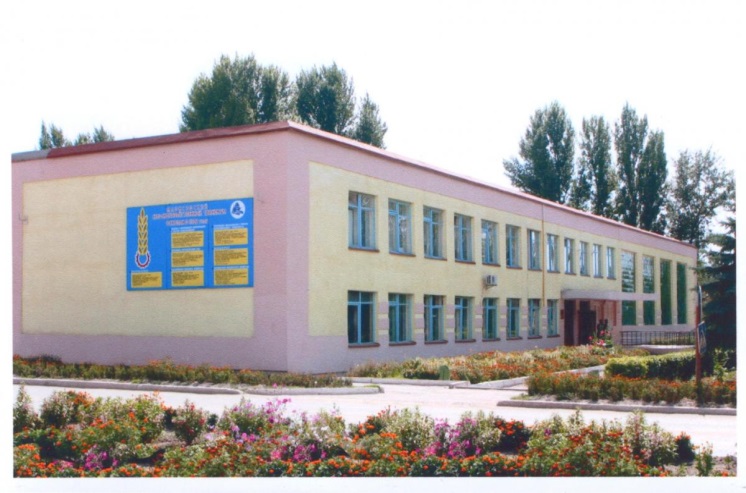 На территории Марксовского муниципального района действуют:1 представительство высшего учебного заведения:- «Саратовский государственный аграрный университет им. Н.И. Вавилова».4 средне специальных учебных заведений:-Марксовский Сельскохозяйственный техникум-филиал Саратовского государственного аграрного университета имени Н.И. Вавилова»;-Филиал ГАПОУ СО «Энгельский медицинский колледж Св. Луки (Войно-Ясенецкого)»;-Филиал ГПОУ «Саратовский областной колледж искусств»;-ГАПОУ СО «Марксовский политехнический колледж».Год выпуска из образовательногоучрежденияКурс обученияКурс обученияКурс обученияКурс обученияКурс обученияГод выпуска из образовательногоучрежденияY курсIY курс  III курсII курсI курсГод выпуска из образовательногоучреждения20132014201520162017Выпускников - всего городсело28716312421912099230147832051376822414579Поступили в ВУЗы223151163147129Поступили  в СПУЗы4851463947ПоказателиНа01.10.16 г.На01.10.17 г.01.10.2017 г. в % к 01.10.2016 г.В общеобразовательных школах61696181100,0в том числе:в дневных общеобразовательных школах, в т.ч.61696181100,0город32623347103,0сельская местность2907283497,0Охвачено детей мероприятиями отдыха и оздоровления в летний период, в % от общей численности детей и подростков8520,4-Охвачено детей мероприятиями отдыха и оздоровления в летний период, чел.5228124324,7Сумма на мероприятия по отдыху и оздоровлению в летний период, тыс. руб.6757,010816160,0Численность учителей52451698,0Численность учащихся студентов и преподавателей специализированных учебных заведенийЧисленность учащихся студентов и преподавателей специализированных учебных заведенийЧисленность учащихся студентов и преподавателей специализированных учебных заведенийЧисленность учащихся студентов и преподавателей специализированных учебных заведенийЧисленность учащихся студентов и преподавателей специализированных учебных заведенийПоказателиНа01.10.16 г.На 01.10.17г.01.10.2017г. в % к 01.10.2016г.Численность студентов в средних специальных учебных заведениях и в профессиональных  училищах11701669143,0Численность преподавателей108117108,3ПоказателиПоказателиЕд. измеренияНа 01.10.17г.Число библиотек Число библиотек ед.36Книжный фонд в библиотекахКнижный фонд в библиотекахед.309034Число учреждений культурно-досугового типаЧисло учреждений культурно-досугового типаед.37Количество мест в клубных учреждениях, местКоличество мест в клубных учреждениях, местед.6750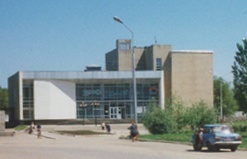 - проведено концертов и развлекательных программед.3538Кол-во музеев и постоянных выставокед.1/6Число посещений музеевчел12570Кол-во парков культуры и отдыхаед.1Количество кинотеатровед.1Количество кино  и видео установокед.4760/2-посетило киносеансов чел.25386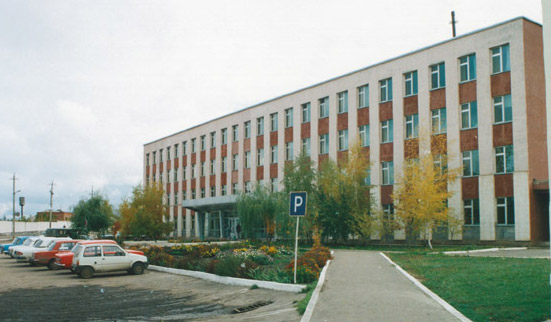 ПоказателиЕд. изм.На 01.10.17г.Кол-во больниц и лечебных стационаров по фактуед.1Обеспеченность населения больничными койками по фактукоек на 10 тыс. чел.35,0Кол-во амбулаторно-поликлинических учрежденийед.4их мощность по фактупосещ. в смену837Количество фельдшерско-акушерских пунктовед.35Их мощность по фактупосещ. в смену13,9Обеспеченность населения амбулаторно-поликлиническими участкамипосещ. в смену25по фактупо фактуна 10 тыс. чел.22,5Численность врачей всех специальностейЧисленность врачей всех специальностейчел.95Обеспеченность врачамиОбеспеченность врачамина 10 тыс. чел.14,9Численность среднего медицинского персоналаЧисленность среднего медицинского персоналачел.348Обеспеченность населения средним медицинским персоналомОбеспеченность населения средним медицинским персоналомна 10 тыс. чел.54,5ПоказателиЕд. измеренияНа 01.10.16г.На 01.10.17г.01.10.2017г. в % к 01.10.2016 г.Младенческая смертность на 1000 новорожденныхусл.ед.0,030,06в 2 р.Коэффициент младенческой смертности (на тысячу новорожденных)усл.ед.3,99,8в 2,5 р.Заболеваемость наркоманией, на 100 тыс. населенияусл. ед.01,5-Заболеваемость ВИЧ-инфекцией, на 100 тыс. населенияусл. ед.21,942,2в 1,9 р.Заболеваемость туберкулезом, на 100 тыс. населенияусл.ед.34,131,392Онкологическая заболеваемость, на 100 тыс. населенияусл.ед.251,8228,590,7ПоказателиЕд. измеренияна 01.10.2017г.Общая протяженность дорогкм887,7в том числе с твердым покрытиемкм710,2ПоказателиЕд. измерения на 01.10.2017 г.Мощность котельных Гкал/час138,9Количество котельныхшт.54Отпущено тепла населениютыс. Гкал.45,069Произведено теплатыс. Гкал.82,454Протяженность тепловых сетейкм.44,178   - МО г. Маркс25,178   - Марксовский район19,0ПоказателиЕд. измеренияНа 01.10.2017 г.Установленная мощность водопроводовтыс. куб. м/сутки12,3Одиночное протяжение уличной сетикм70Мощность очистных сооружений – всего:тыс. куб.м. в год6,5Подано воды в сеть тыс. куб.м.1042,7Отпущено воды всем потребителямтыс. куб.м.896,5в том числе населениютыс. куб.м.679,8Коммунально-бытовое водопотребление на жителялитр/ сутки216,7Пропущено сточных вод через очистные сооружения (без ливневок)тыс. куб.м.680,2Показателиед. изм.      На 01.07.17 г.      На 01.07.17 г.      На 01.07.17 г.Потребность в электроэнергии млн. кВт/ч.54,554,554,5Потреблено электроэнергиимлн. кВт/ч.54,554,554,5Показателиед. изм.На 01.07.17 г.На 01.07.17 г.На 01.07.17 г.Протяженность воздушных и кабельных сетей ВЛ/КЛ, всегокм231231231ПоказателиЕд. измеренияна 01.10.17 гСпортивных учрежденийед.4Количество занимающихся в нихчел2154Культивируемые виды спортаед.20Спортивных школед.1-из них специализированныхед.1Количество занимающихся в нихчел.76Стадионовед.2Плавательных бассейновед.1Спортивных залов	ед.39Уровень обеспеченности населенияна 1 тыс. жит.- по спортивным залам %35- по плавательным бассейнам %6Лагеря, детские загородныеед.3Доля населения, систематически занимающихся физической культурой и спортом%22ПоказателиНа 01.10.17 г.Районные газеты1Общий тираж газет, экз.341601Профинансировано из средств местного бюджета, тыс. руб.476,7ПоказателиЕд. измеренияНа 01.10.2017г.Безработные, всего чел.322из них получающие пособиечел.290Уровень безработицы%0,9Численность ищущих работу граждан, состоящих на учете в службе занятости, всегочел.331в т.ч. – ищущих работу инвалидов, состоящих на учете в службе занятостичел.3Коэффициент напряженности (число не занятых безработных на одну вакансию)чел.1,4ПоказателиЕд. изм.Отгружено товаров собственного производства,на 01.10.2017 г.в % к соответствующему периоду2016г.Объем отгрузки обрабатывающих производств – всеготыс. руб.306091358,7из них:-производство пищевых продуктов, включая напитки  и табактыс. руб.130216*--текстильное и швейное производствотыс. руб.--- обработка древесины и производство изделий из дереватыс. руб.--- производство резиновых и пластмассовых изделий тыс. руб.--- металлургическое производство и производство готовых металлических изделийтыс. руб.---производство машин и оборудованиятыс. руб.---производство электрооборудования, электронного и оптического оборудованиятыс. руб.---прочие производстватыс. руб.--Производство и распределение электроэнергии, газа и водытыс. руб.130216*58,7АГРОПРОМЫШЛЕННЫЙ   КОМПЛЕКСПродукцияЕд.измер.На01.10.17 г.01.10.17г.в %к01.10.2016г.1234Скот и птица (в живой массе) т.854,694,7Молокот.39071,9107,0Овощит.--Зерновые и зернобобовые культурыт.22995135,1Масличные культурыт.924677,6ПоказателиНа 01.10.17 г.в % ксоответствующему периоду 2016 г.Надой на 1 фуражную корову (кг)6285109,5Яйценоскость (штук)18484,3Среднесуточные привесы:Крупного рогатого скота на выращивании, откорме и нагуле (грамм)74591,4ПоказателиНа 01.10.17 г.Сельхозпредприятия без крестьянских (фермерских) хозяйств – всего39в том числе:- государственные2- акционерные общества, товарищества, ООО34- артели, колхозы-- сельхозкооперативы3Прочие15Крестьянские (фермерские) хозяйства84ПоказателиЕд. изм.На 01.10.17г.01.10.2017г в % к 01.10.2016 гПеревезено грузов крупными и средними предприятиямитыс.т.273,992,0Перевезено автобусами общего пользованиятыс. пассажиров-86,2Грузооборот (по крупным и средним предприятиям) тыс. т/км13879,7133,8Общий пассажирооборот транспорта общего пользования тыс. пас.км.-87,6ПоказателиНа 01.10.16 г.На 01.10.17 г.01.10.2017 г в % к 01.10.2016 гГрузовые автомобили - всего29562965100,3Общего пользования по предприятиям подотрасли932978104,9	Автобусы - всего293296101,0Общего пользования по предприятиям подотрасли148162109,4Легковые служебные автомобили481532110,6Легковые таксомоторы ---	Личные легковые автомобили220322155897,8ПОТРЕБИТЕЛЬСКИЙ РЫНОК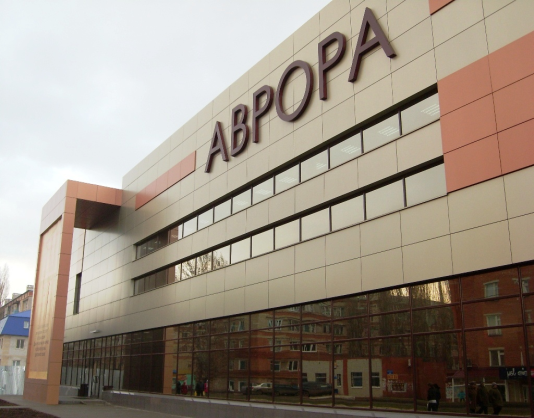 Показателина01.10.2017 г.01.10.2017 г.в % к01.10.2016 г.Общий объем розничного товарооборота, в т. ч.3060374100,9оборот розничной торговли торгующих организаций и индивидуальных предпринимателей  реализующих товары вне рынка и ярмарок271735999,2Продажа товаров на розничных рынках и ярмарках343015115,8Оборот общественного питания 13004392,9Платные услуги насел. 84356799,1в том числе: - оказано крупными и средними предприятиями и организациямив том числе: - оказано крупными и средними предприятиями и организациями--- субъектами малого предпринимательства- субъектами малого предпринимательства--СТРУКТУРА И ХАРАКТЕРИСТИКА ПРЕДПРИЯТИЙ И ОРГАНИЗАЦИЙНаименование отраслиКол-во субъектов на01.10.16 г.Кол-во субъектов на 01.10.17 г.01.10.2017 г. в % к 01.10.2016 г.Обрабатывающие производства504386,0Сельское хозяйство, охота и лесное хозяйство635486,0Добыча полезных ископаемых44100,0Производство и распределение электроэнергии, газа и воды 20--Оптовая и розничная торговля; ремонт автотранспортных средств, мотоциклов, бытовых изделий и предметов личного пользования12511189,0Гостиницы и рестораны131292,0Связь211257,0Финансовая деятельность78114,0Государственное управление2323100,0Образование6160100,0Здравоохранение и предоставление социальных услуг222191,3Строительство302687,0прочие142157111,0Всего:58153191,7ПоказателиДебит. задол.на 01.07.2017г.Кредит. задол.на 01.07.2017г.Превышение кредиторской задолженности над дебиторской (+,-)Финансовый результат прибыль (+) убыток (-)Обрабатывающие производства----Сельское хозяйство64339173602292631135,1Транспорт и связь----Производство и распределение электроэнергии, газа и воды----Здравоохранение и предоставление прочих, социальных и персональных услуг----ВСЕГО1275244133594060696ПоказателиДебиторская Дебиторская Кредиторская Кредиторская Показателивсегов т.ч. просроченнаявсегов т. ч. просроченнаяОбрабатывающие производства----Сельское хозяйство643391-736022-Транспорт и связь----Производство и распределение электроэнергии, газа и воды----Здравоохранение и предоставление прочих, социальных и персональных услуг----ВСЕГО1275244105074133594092072*Данные на 01.07.2017 г.РАЗДЕЛ Y.  ИНВЕСТИЦИИРАЗДЕЛ Y.  ИНВЕСТИЦИИРАЗДЕЛ Y.  ИНВЕСТИЦИИРАЗДЕЛ Y.  ИНВЕСТИЦИИРАЗДЕЛ Y.  ИНВЕСТИЦИИРАЗДЕЛ Y.  ИНВЕСТИЦИИПоказателиЕд. измеренияНа 01.10.17 г.Инвестиции в основной капитал по крупным и средним предприятиям, в т.ч.тыс. руб.584854-сельское хозяйство, охота и лесное хозяйствотыс. руб.--обрабатывающие производстватыс. руб.--производство и распределение электроэнергии, газа, воды тыс. руб.--оптовая и розничная торговлятыс. руб.-- гостиницы и ресторанытыс. руб.--операции с недвижимым имуществомтыс. руб.-- государственное управлениетыс. руб.--образованиетыс. руб.--здравоохранение и представление социальных услугтыс. руб.-- прочиетыс. руб.79941Объем инвестиций в основной капитал, рублей на одного жителя руб.9167,0Ввод в действие жилых домов, общей площадикв.м.13304Объем подрядных работтыс. руб.-Источники  финансированиятыс. руб.Уд. вес в общем объеме, %Всего инвестиций в основной капитал по крупным и средним предприятиям, из них:584854100Собственные средства,52734390,2Привлеченные средства, из них:575119,8кредиты банков--за счет заемных средств других организаций--бюджетные средства, в том числе:210113,6- из федерального бюджета162302,7- из областного бюджета29820,5-из местного бюджета17990,3Средства внебюджетных фондов--Прочие средства46380,8РАЗДЕЛ  YI.     ФИНАНСЫПоказателиНа 01.10.16 г.На 01.10.17 г.01.10.2017 г. % к 01.10.2016 г.Доходы – всего651777,7666468,2102,3в том числеСобственные доходы165050,3175096,7106,1из них:-налог на доходы с физических лиц76180,381448,5106,9-акцизы на нефтепродукты18623,720965,0112,6Налоги на совокупный доход в т.ч. 17713,517297,597,7- единый налог на вмененный доход12458,511249,190,3- единый сельскохозяйственный налог5193,55993,8115,4-патентная система налогообложения 61,554,688,8Налог на имущество – всего, в т.ч.16310,119615,5120,3     - налог на имущество физических лиц5275,66893,3130,7     - земельный налог11034,512722,2115,3Госпошлина, сборы4153,64063,497,8Неналоговые доходы в т.ч.32069,231706,898,9    - доходы от использования имущества находящегося в государственной и муниципальной собственности13426,414971,9111,5Безвозмездные поступления486727,4491371,5101,0ПоказателиНа 01.10.2016 г.На 01.10.2017 г.01.10.2017 г в % к 01.10.2016 годуРасходы – всего  (тыс. руб.)635041,5662239,4104,3Общегосударственные вопросы64375,261643,795,8Национальная оборона726,6707,397,3Национальная безопасность и правоохранительнаядеятельность1676,71652,998,6Национальная экономика28106,516094,757,3Жилищно-коммунальное хозяйство27021,729757,7110,1Образование443840,8460779,3103,8Культура, кинематография36297,657035,9157,1Социальная политика18876,717383,992,1Физическая культура и спорт10158,414017,3138,0Обслуживание государственного и муниципального долга3961,33166,779,9Профицит бюджета (+),  дефицит бюджета (-)16736,24228,8-Источники внутреннего финансирования-16736,2-4228,8-РАЗДЕЛ  YII.    МАЛЫЙ  БИЗНЕСПоказателиЕд. изм.на01.10.16 г.на01.10.17 г.01.10.2017 г. в %к 01.10.2016 г.Количество организаций, плательщиков единого налога на вмененный доходед.965153,1Количество организаций, применяющих упрощенную систему налогообложенияед.2899533,0Численность предпринимателейчел.1561140890,2Число малых предприятийчел.385418 109,0